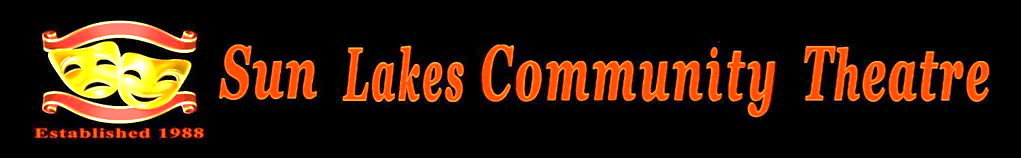 2024 - 2025 CALENDARDateActivityLocationSeptember4 (1:00)10 (10am)18 (1-3 pm)25 (TBA)27 (6:00 pm)Auditions for “Exit Laughing”Board MeetingRead through of “Exit Laughing”“Exit Laughing” Rehearsals beginThe ImproVables Dinner & Show (dinner begins @5)SLCC Mirror RoomZoomNancy Patterson’s homeNancy Patterson’s homeSun Lakes Country ClubOctober8 (10am)? (8:30-11:30a)
10 (5:00 pm)??28 (6:00 pm)?Board Meeting
Cottonwood Open House
Start of Season Happy Hour & General Mtg. to follow @ 6pm
Open House
Open House
The ImproVables Dinner & Show (dinner begins @5)
ZoomSan Tan Ballroom, CW
Saguaro Room, CW
Oakwood BallroomSLCCSaguaro Room, CWNovember6 -1012 (10 am)14 (6 pm)Fall Production of “Exit Laughing” Board MeetingGeneral Membership MeetingSan Tan Ballroom, CWZoomSaguaro Room, CWDecember10 (10am)10 (5:30 pm)Board MeetingSLCT’s Holiday DinnerZoomPalo Verde RestaurantJanuary
714 (10am)16 (6pm)Horton shows beginBoard MeetingGeneral MeetingCUSDZoomSaguaro Room, CWFebruary11 (10am)12 (6 pm)
14 (6:30 pm)Board Meeting
General Membership Meeting w/high school performances
The ImproVables Dinner & Show (dinner begins @5)Zoom
San Tan Ballroom, CWSun Lakes Country ClubMarch610-13 (maybe)11 (10am)13 (6pm)Horton Shows endVariety ShowBoard MeetingGeneral Membership MeetingCUSDSun Lakes Country ClubZoomSaguaro Room, CWApril18 (10am)10 (5pm)27 – May 4ImproVables ShowBoard MeetingEnd of Season Happy HourionSpring ProductionOakwood BallroomZoomSaguaro Room, CWSan Tan Ballroom CWDateActivityLocationMay1- 413 (10am)Spring Production
Board MeetingSan Tan Ballroom, CWZoomJune10 (10am)Board MeetingZoomJuly8 (10am)16-20Board Meeting
Summer ProductionZoomSan Tan Ballroom CWAugust12 (10am)Board MeetingZoomSeptember9 (10am)28 (6:30pm)
Board MeetingThe ImproVables Show (dinner begins @5)
ZoomOctober9  (5pm)14 (10 am)Start of Season Happy Hour & General MeetingBoard MeetingSaguaro Room, CWZoomNovember
11 (10 am)12-16
20 (6pm)
Board MeetingFall Production 
General Meeting
ZoomSan Tan Ballroom, CW
Saguaro Room, CWDecember
16 (5pm)
Holiday Party
Palo Verde Restaurant